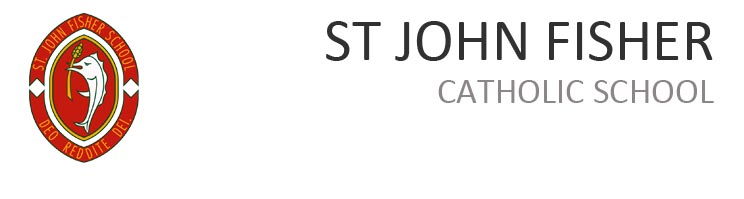 DETAILS OF CHILDName of Child: ______________________________________    Date of birth:___________________________Child’s Religion:_____________________     Male  Female    Current Year Group:___________________Home Address _________________________________________________________________________________________________________________________________ POST CODE _____________________________Is the child in public care, or previously in public care? 	Yes  	    NoIf yes, please state the name of the council of provide a copy of the adoption order: ______________________Name of Social Worker: _________________________  Social Worker’s Telephone Number: _______________Does your child have a statement of special education health care plan?    Yes  	    NoDETAILS OF PARENT/CARER(S)Title ______	Initial ________	    Surname _______________________________________________________Relationship to child, e.g. mother _______________________________________________________________Home Telephone Number _______________________________ Mobile Number ________________________Work Telephone Number _______________________________ Email address ___________________________Are you already a Medway Resident?	 Yes 	   No	           Are you moving to Medway?  	Yes 	   NoIf yes, please give the address you are moving to:Address ______________________________________________________________________________________________________________________________________ POST CODE _____________________________When do you expect to move? Please give the date ________________________________________________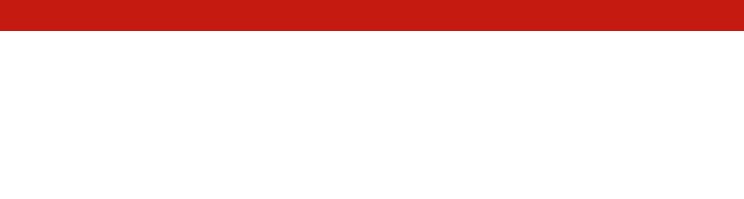 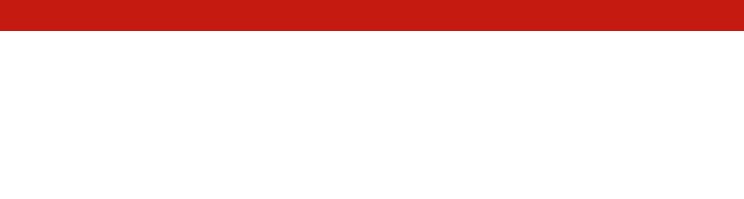 Ph: 01634 335757 e-mail: office@st-johnfisher.medway.sch.ukI understand that St John Fisher School is a Catholic School and as such my child is expected to take part in Catholic celebrations, reflections and activities, for Year 7 students this includes being in the school choir and taking part in the choir at whole school events such as the Carol Service.INFORMATION ABOUT RELIGIOUS PRACTICEName of Parish Priest/other priest/minister: _________________________________________________Parish/Church:________________________________________________________________________Saturday Night/Sunday Mass attendance (please tick which apply in each case)VERY IMPORTANT: Send, with this form, a copy of your child’s baptismal and birth certificate.DO NOT SEND THE ORIGINAL.:PRIEST’S REFERENCEwww.st-johnfisher.medway.sch.ukPLEASE GIVE DETAILS OF ALL SIBLINGS (AS SET OUT IN THE OVERSUBSCRIPTION CRITERIA NOTES POINT A) THAT WILL BE ATTENDING ST JOHN FISHER CATHOLIC SCHOOL AT THE TIME OF ADMISSION INCLUDING THE SIXTH FORM.Signed: ________________________________________________ Parent/Carer(s)Date: _________________________________________________335757 e-mail: office@st-johnfisher.medway.sch.ukOversubscriptionLooked after Catholic children or looked after children in the care of Catholic families and previously looked after Catholic children who have been adopted or who have become the subject of a residence or guardianship order.Catholic children, a baptismal certificate or evidence of reception into the Catholic Church must accompany the supplementary information form. .  See note a.Children enrolled in the catechumenate.  Evidence of enrolment in the catechumenate will be required. Other looked after children and other previously looked after children who have been adopted or who have become the subject of a residence or guardianship order.Non Catholic children who have attended a Catholic primary partner school, that is:English Martyrs’, StroodSt Augustine of Canterbury, RainhamSt Benedict’s, LordswoodSt Edward’s, SheppeySt Mary’s, GillinghamSt Michael’s, ChathamSt Peter’s, SittingbourneSt Thomas More, WaldersladeSt Thomas of Canterbury, RainhamSt William of Perth, Rochester.Children of families who are members of other Christian denominations that are part of Churches Together in England.  Evidence of Baptism (or dedication) provided by a priest or minister of a designated place of worship will be required.7	Children who are members of other faiths.  Evidence of membership of the faith
     provided by a priest, minister or religious leader of a designated place of worship 
     will be required.8.	Any other children.Ph: 01634 335757 e-mail: office@st-johnfisher.medway.sch.ukThe following order of priorities will be applied when applications within any of the above categories exceed the places available and it is necessary to decide between applications.A brother or sister on the school roll at the time of admission.  Evidence of the relationship may be required.  See note b.Social, pastoral and medical needs which make the school particularly suitable for the child in question. Strong and relevant evidence must be provided by an appropriate professional authority (e.g. qualified medical practitioner, education welfare officer, social worker or priest).Proximity to the School from the child's home address.  See note c.
NotesCatholics include members of the Ordinariate and the Latin and Oriental Rite Churches that are in union with the Bishop of Rome.  Reference to other Christian denominations refers to denominations that are full members of Churches Together in England.A “brother or sister” means children who live as brother and sister including natural brothers or sisters, adopted siblings, stepbrothers or sisters and foster brothers or sisters.   It would not include other relatives e.g. cousins.Home refers to the permanent home address at which the child lives for the majority of his/her time and with the parent who is in receipt of child benefit.   The distance calculated is the shortest available safe walking route known to the geographical information home/distance software used by Medway Student Services (Admissions). This graphical information software may not know all footpaths that are in existence and certain new roads may not be known. Where a footpath or new road is not known to the software an alternative route will be used. Where a child’s home is situated on a new road the distance calculation will begin from the nearest available known road plotted in the software. New developments may be subject to this. In certain cases it may not be possible to calculate a distance where the entire route is deemed as a safe walking route. In these circumstances the distance calculated is used purely to prioritise an application for admission. There is no expectation that the walk should be taken.Looked after children are those in the care of a public authority and are in public care.   Applications made under this criterion must be accompanied by details of circumstance and professionally supported evidence (e.g. from an appropriate social worker).AppealsParents whose applications for places are unsuccessful may appeal to an Independent Appeal Panel set up in accordance with section 85(3) of the School Standards and Framework Act 1998. Appeals must be made in writing and must set out the reasons on which the appeal is made.  Appeals should be made to the Admissions Appeal Clerk at the school address.  Parents/Carers have the right to make oral representations to the Appeal Panel.Waiting ListsParents of children who have not been offered a place at the school may ask for their child’s name to be placed on a waiting list.   The waiting list will be operated using the same admissions criteria listed above.  Placing a child’s name on the waiting list does not guarantee that a place will become available.   This does not prevent parents from exercising their right to appeal against the decision not to offer a place.   It is possible that when a child is directed under the local authority’s fair access protocol they will take precedence over those children already on the list.Fair Access ProtocolThe school participates in the local authority’s Fair Access Protocol to allocate places to vulnerable and other children in accordance with the School Admission Code 2012.  Admitting pupils under the protocol may require the school to admit above the planned admission number for the relevant year group.CHILDWEEKLY           FORTNIGHTLY             MONTHLY             OCCASIONALLY Has this been for at least two years?           YES  NO MOTHER/CARERWEEKLY           FORTNIGHTLY             MONTHLY             OCCASIONALLY Has this been for at least two years?           YES  NO FATHER/CARERWEEKLY           FORTNIGHTLY             MONTHLY             OCCASIONALLY Has this been for at least two years?           YES  NO Parish Priest: Please provide evidence in support of this application:□ The above named family/child are/is known to me□ I have seen a copy of the child’s baptismal certificate□ The child is enrolled in the CatechumenateAny other comments: Signed:____________________________________________________    Date: ______________________FULFULL NAME OF SIBLINGYEAR GROUP